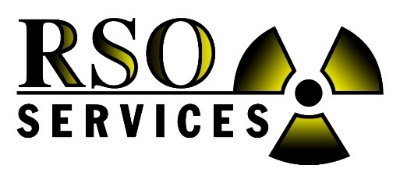 Radiation Safety Officer SchoolFort Walton Beach, FL – September 2023
on the beautiful white sandy beaches of the Gulf of Mexico40 Hour and Refresher RSO CourseProvided by:  RSO SERVICES, Inc. When:		September 25th – 29th, 2023 (check-in Sunday night)The Refresher course is for those who have previously obtained a 40-hour certification and only require a Refresher to maintain certification. Class begins promptly at 8:00am each day.  Lunch is not provided.Includes a RSO training manual, notepad, and pen.RSO Services is offering an online webinar option for this class via WEBEX.Instructor:  	John HensleyCost: 		$1,750.00 per student for the 40-hour certificate            	$995.00 per student for the Refresher certificateLocation:  	Holiday Inn Resort Fort Walton Beach1299 Miracle Strip Parkway, Fort Walton Beach, FL 32548		Phone: (850) 301-9000, #1   (use Group Code: RSO Services Training September 2023)
Hotel Website Link:  Holiday Inn Resort FWB, FL (click here)
Call (850) 301-9000 to make reservations and ask for group code: RSO Services Training Sept. 2023.  Limited RSO Services group rate rooms are available ($209.00 plus tax).  Beach view suites are available at a higher rate.  Students typically Check-in Sunday and check-out Friday.  Room cancellation charges may apply.  Local airport code is VPS.  Please call Holly at 205-924-1891 for any questions about the training class.Course Description:This class will introduce you to the regulations and safety aspects of handling fixed nuclear devices. It will help you design your own safety program and answer many safety questions that plant employees have. You will learn basic radiation theory, how to monitor and measure radiation, D.O.T. requirements, operating and emergency procedures, health effects, how to apply or renew licenses, State and NRC regulations and more. This course is approved by the State of Alabama Department of Public Health, State of Georgia, Mississippi, Florida, Tennessee, South Carolina, North Carolina, Louisiana and other state agencies throughout the country.  Many states and highly recommend our class for the industrial experience and knowledge we provide.Radiation Safety Officer School
September 25th – 29th, 2023 (Mon. – Fri.)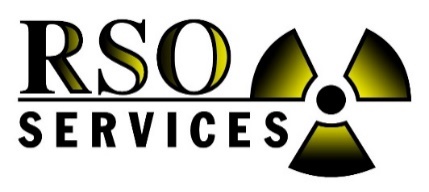 Fort Walton Beach, FL – September 2023
on the beautiful white sandy beaches of the Gulf of MexicoHoliday Inn Resort Fort Walton Beach1299 Miracle Strip Parkway, Fort Walton Beach, FL 32548Phone: (850) 301-9000, option 1  (use Group Code: RSO Services Training September 2023)Hotel Website Link:  Holiday Inn Resort FWB, FL (click here)

Four Easy Ways to Register:
1. Mail this form     2. Fax:  866-254-3211     3. Email:  holly@rsoservices.com and cc: info@rsoservices.comBilling Address:  RSO Services, Inc., Attn: Accounts Payable, PO Box 575, Niceville, FL  32588RSO Services Support:  School questions, call Holly 205-924-1891.  Billing questions, call Gail 850-651-0777.*** PLEASE SEND THIS FORM AS SOON AS POSSIBLE FOR ATTENDANCE COUNT PURPOSES AND TO RESERVE A SPOT (LIMITED).   Company Name:  ________________________________     Contact Name:  ______________________________Company Address: ____________________________________________________________________________Phone:  __________________________________     Cell Phone:  ______________________________________Fax:  ____________________________________      Email:  __________________________________________Please indicate names of personnel, email and the courses they will attend (use letter W for Online Webinar option).Courses:  Choose either 40 Hour RSO Course ($1,750)  or  RSO Refresher Course ($995)Name __________________________         Email _______________________________     _____40 Hr    _____Refresher
Name __________________________         Email _______________________________     _____40 Hr    _____Refresher     Name __________________________         Email _______________________________     _____40 Hr    _____Refresher     Name __________________________         Email _______________________________     _____40 Hr    _____Refresher     Course includes a complete training book and RSO Certificate per student upon completion.      Please make checks payable to: RSO Services, Inc.     Company purchase order or credit card (Visa, MC, AMEX) must be received 3 weeks before class begins to reserve your spot and ensure adequate training materials are available. A 3% fee will be added to credit card transactions.  Cancellation charges of $500.00 per student will apply if not cancelled in writing 2 weeks prior to the class.  Payment required before attending school.  School may be cancelled due to Covid or low attendance.      Billing Address: RSO Services, Inc., Attn: Accounts Payable, P.O. Box 575, Niceville, FL  32588      Check is enclosed for $ _________________       P. O. Number _______________________      Credit Card Number ______________________________   Type _______________   (VISA, MC, AMEX)      Expiration Date _________________    Security Code (back of card) _______________      Print Name (on card)  __________________________    Sign Name _____________________________
      Billing Address_________________________________________________________________________

      NOTICE:  Student is responsible for booking & paying for their hotel room, transportation & food.   Remember GROUP CODE: RSO Training Services September 2023 when booking.  Thank you for registering.